       Министерство образования и науки Республики Дагестан       ГКОУ «Кизлярская гимназия-интернат»Культура мира»                      Внеклассное мероприятие для 7-8го классов по географии и немецкому языку«Путешествие водным путем из России в Германию».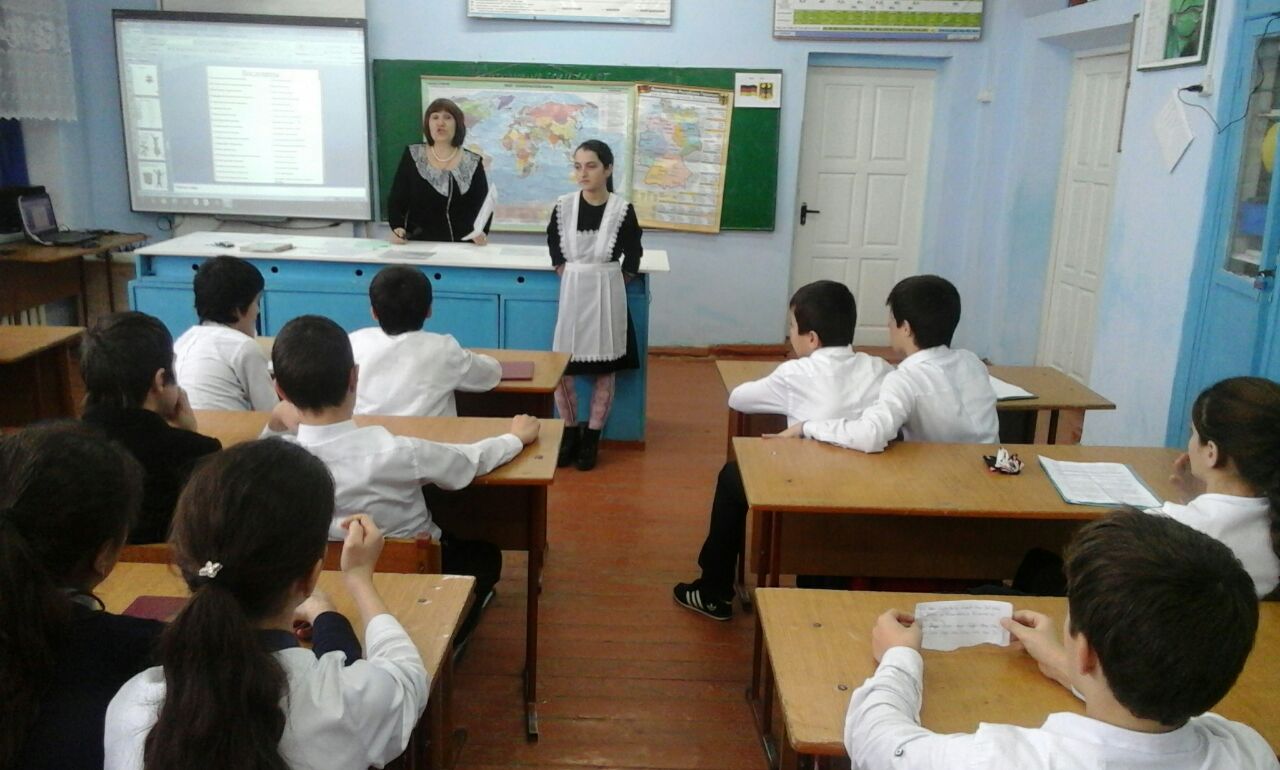                                                                                               Выполнила:                                                                               учитель немецкого языка                                                                               высшей категории                                                                              Крипакова Н.С.                                                   2022 год.Разделы: География, Иностранные языкиОборудование:  Красочное оформление кабинета.  Музыка.  Все для рыбалки: рыбки с вопросами и скрепками, удочки с магнитами, аквариум.  Рисунки с флагами Великобритании, Германии, Норвегии и Франции.  Физическая карта материка Евразии.  Презентация.Форма учебного занятия: групповая, индивидуальная.Цели:обобщить знания учащихся по географии на тему: «Страны Западной Европы».обобщить знания по немецкому языку на тему «Лицо города- визитная карточка страны»активизировать познавательную деятельность детей, интерес к предметам.Задачи:1. Образовательные:Создать условия для формирования умений учащихся работать с картами, для совершенствования языковых знаний.Создать условия для проверки усвоения страноведческого материала.Развивать коммуникативные способности учащихся.2. Воспитательные:Воспитывать уважение к культуре, традициям народов других стран.Воспитывать чувство коллективизма для достижения поставленной цели.3. Развивающие:Развивать внимание, логическое мышление и воображение учащихся.Развивать познавательную активность и творческие способности учащихся.                                              Ход игры.Звучит музыка. На экране название игры. (слайд № 1 )Ведущий: Земля — наш прекрасный дом. Она красочна, причудливы очертания континентов и океанов, разнообразны ландшафты .Столь же разнообразны и люди- каждый имеет свое лицо, язык, обычаи и культуру. Все это разнообразие изучает одна из древнейших и вечно юных наук о Земле — география. Романтика странствий в ней сочетается с научным видением мира. Караваны купцов, армии завоевателей, корабли мореплавателей уходили за горизонт навстречу неведомому. Они искали золото, а находили славу первооткрывателей, они гнались за властью и приключениями, а получали имя, записанное на карте. Но большинство из них стремились открыть неизвестные земли. География — не только наука, но и искусство. Географию разных стран можно изучать по произведениям зарубежных писателей. Но это сделать невозможно без знания иностранных языков.Капитан: Я, капитан Врунгель, и мой помощник Лом собрались в Германию. Нам нужно набрать команду из учеников, которые покажут остроту своей фантазии, глубину ума и способность выйти даже из самой сложной ситуации. Как же нам это сделать?Лом:Час больших секретов.
Сто вопросов, сто ответов
Все готовятся к нему, отвечать на «Почему?»
Викторину проведем, так команду наберем.Конкурс №1 «Викторина». 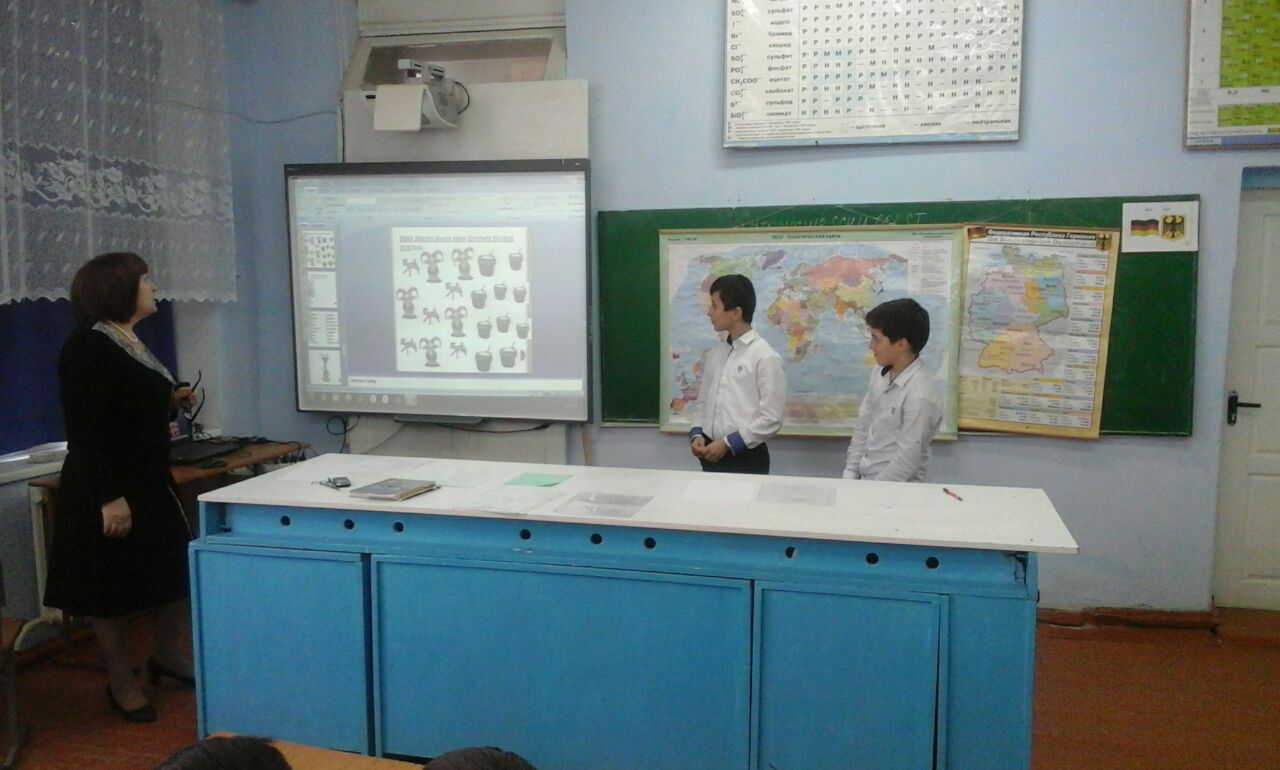 Капитан Врунгель задает вопросы классу по Германии. Ученик, который отвечает правильно на вопрос, получает от помощника Лома звездочку красного или синего цвета.  Денежная единица в Германии. (Евро)  Какие горы Германии вы знаете? (Альпы, Рейнские, Шварцвальд, Гарц)  Местопребывание президента. (Берлин)  Второй по значимости город, место рождения Л.Бетховина. (Бонн )  Форма правления (Республика.)  Крупнейшие реки. (Рейн, Эльба, Одер.)  Национальная религия. (Протестанты и католики )  Какие моря омывают страну? (Северное и Балтийское моря.)  Сколько федеральных земель объединяет страна? (16)  Какими полезными ископаемыми богата страна? (Бурый и каменный уголь, калийные соли.)  Какой климат в Германии? (Умеренный и морской.)  «Морские ворота» страны. (Гамбург, Бремен, Любек.)В зависимости от цвета звездочек формируются две команды по 6 человек, оставшиеся ученики являются болельщиками.Конкурс №2 «Заплыв».Капитан:Как отыскать путь заветный и ключик?
Карта и глобус нас этому учат.
Нам остается припомнить немного,
Какие бывают водные дороги?
Как только эти дороги найдутся,
Наши цели пересекутся.Используя физическую карту материка Евразия нужно проложить водный путь из Барнаула в Германию, указав особенности каждого водоема.Примерный путь:  Река Обь (С притоком Иртыш самая длинная река России.)  Карское море (В этом море находится крайняя точка материка Евразия-мыс Челюскин и остров Новая Земля, покрытый одним из крупных ледников Росси.)  Баренцево море (В этом море находится продолжение теплого течения Гольфстрим поэтому некоторые порты моря судоходны в течение всего года.)  Норвежское море (Находится граница между Атлантическим и Северным ледовитым океанами)  Северное море. (Омывает страну Германию.)Команды поочередно зачитывают свой путь.Лом за каждый правильный ответ выдает по одной рыбке. (1 рыбка соответствует 1 баллу.)Конкурс №3 «Прибытие».Лом: Мы приплыли в Северное море. Куда же дальше плыть?Капитан: Вон и указатель, но вместо названия страны изображены флаги прибрежных государств. Ребята , найдите из имеющихся четырех изображенных флагов флаг Германии. Кто правильно и быстрее выполнит задание — получает 1 рыбку. Проверка (слайд № 2 )Конкурс №4 «Высадка на берег».Капитан: Вот мы и прибыли в Германию. Мы высадились в красивейшем городе-порте Любеке.Лом: 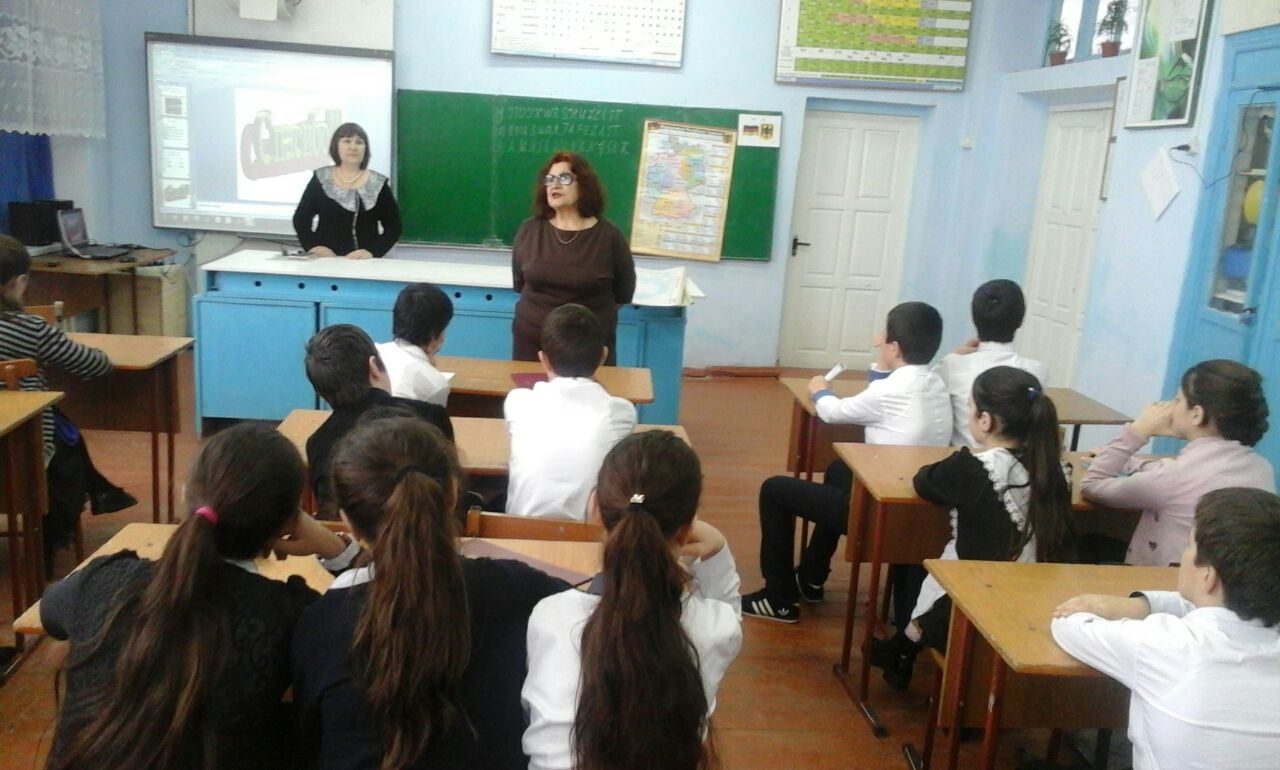 Я вернулся в мой город, знакомый до слез,
До прожилок, до детских припухших желез.
Ты приехал со мной — так глотай же скорей
Чистый воздух Балтийских морей!Капитан: Попробуйте по фотографиям узнать, какие города мы с вами еще посетим. Если вам это не удастся, мой помощник Лом предложит две подсказки.Задание первой команде. На экране фотография Берлина. (слайд № 3 )Подсказка №1 В этом городе находятся Бранденбургские ворота. (слайд № 4 )Подсказка №2 Этот город является столицей Германии. (слайд № 5 )Задание второй команде На экране фотография Дрездена. (слайд № 6 )Подсказка №1 В этом городе находится галерея в стиле барокко, Цвингер. (слайд № 7 Подсказка №2 Его называют «Флоренция на Эльбе».Если участники сразу по фотографии узнают город, то получают 3 рыбки, если после первой подсказки- 2 рыбки, а если после второй- 1 рыбку. Команда, не отгадавшая город, ничего не получает.Конкурс №5 «Встреча с великими людьми».Капитан:Он из Германии туманной
Привез учености плоды:
Вольнолюбивые мечты,
Дух пылкий и довольно странный.В Германии родились, жили и работали многие известные люди. Лом поочередно каждой команде называет имя, фамилию известных людей, а школьники должны указать сферу деятельности, в которой они прославились.За каждый правильный ответ команда получает рыбку. 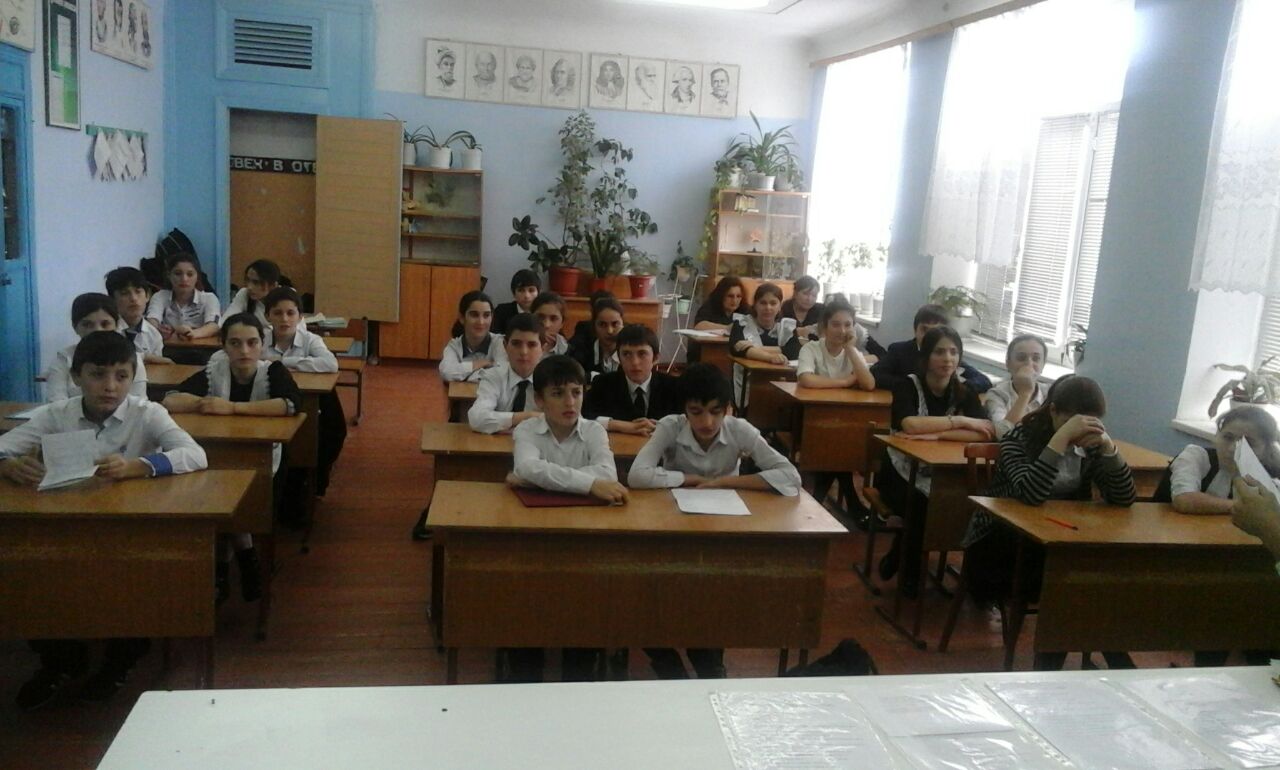 Лом:  Людвиг Бетховен (композитор) (слайд № 8 )  Альбрехт Дюрер (художник ) (слайд № 9 )  Альберт Эйнштейн (физик ) (слайд № 10 )  Иоганн Бах (композитор ) (слайд № 11 )  Отто Бисмарк (государственный деятель ) (слайд № 12 )  Генрих Герц (физик ) (слайд № 13 )  Иоганн Гете (писатель ) (слайд № 14 )  Роза Люксембург (политический борец, руководитель социал-демократии )(слайд №15)Конкурс №6 «Рыбалка». 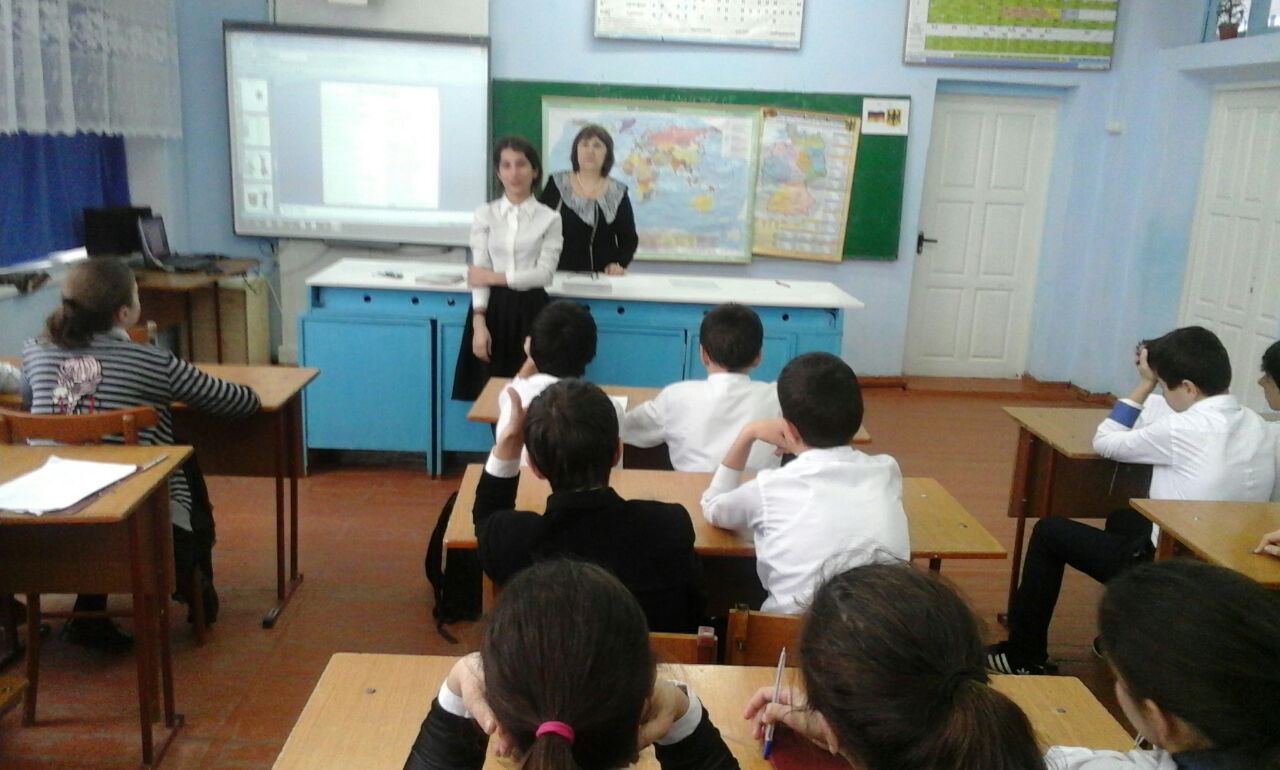 Лом: Что-то я проголодался, давайте пообедаем!Капитан: Но у нас закончились продукты.Лом: Сейчас с ребятами мы наловим рыбы на уху. Команды разбирают по удочке и из аквариума поочередно ловят рыбки с вопросами на немецком языке. Нужно поймать рыбку, перевести вопрос и дать ответ на немецком языке. Если задание выполнено правильно, рыбка остается в команде, а если нет — ее опускают опять в аквариум.Welche Berge liegen im Sueden des Landes?(Какие горы находятся на юге Германии?)- die Bayerischen AlpenWie heisst die Hauptstadt Deutschlands?(Как называется столица Германии?)- BerlinAn welchem Fluss liegt Berlin?(На какой реке расположен Берлин?)- an der SpreeAn welchem Fluss liegt Dresden?(На какой реке лежит Дрезден?)- an der ElbeWelche deutsche Stadt nennt man «Elbflorenz»?(Какой немецкий город называют «Флоренцией на Эльбе»?)- DresdenWelche Stadt in Deutschland nennt man «Goethe-Schiller-Stadt»?(Какой город в Германии называют городом Гете и Шиллера?)- WeimarWelcher architektonische Baustil ist fuer deutsche Staedte charakteristisch?(Какой архитектурный стиль является типичным для немецких городов?)-GotikWie heisst der Hauptfluss Deutschlands?(Как называется главная река Германии?)-der RheinIn welcher Stadt befindet sich der Zwinger?(В каком городе находится Цвингер?)- in DresdenIn welcher Stadt befindet sich das Duerer-Haus?(В каком городе находится дом Дюрера?)- in NuernbergIn welcher deutschen Stadt befindet sich das Verkehrsmuseum?(В каком немецком городе находится музей транспортных средств?)- in NuernbergIn welcher Stadt befindet sich das Schloss Pilnitz?(В каком городе находится замок Пильниц?)- in DresdenКапитан: Вот мы и наловили рыбы. А какие блюда готовят в Германии?Команда и ее болельщики, назвавшие больше блюд, получают дополнительный балл.Капитан: Вот и закончилось наше занимательное путешествие по Германии. (слайд № 16 )Подведение итогов. Награждение.